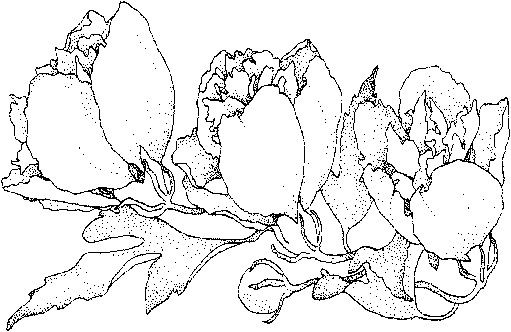 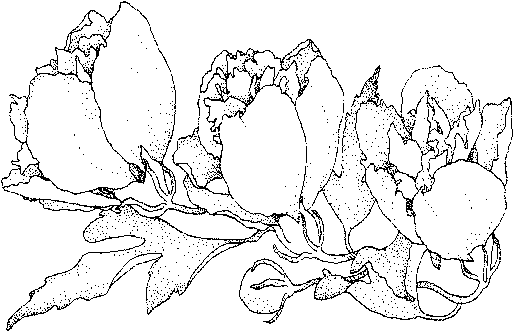 פרשת שקליםפרשת זכורפרשת פרהפרשת החודשעניינהמתימהותהמי חייבבימינומדועמדוע נותנים מחצית השקל ולא שקל שלם?1.2. מדוע רוקעים ברגל בזמן קריאת המגילה בשם "המן"?מ